Please complete all sections of this form in type (font size min 10) or black ink. All questions must be answered in the boxes provided, all of which can be expanded as required.Education:Other training/qualifications you have received which you consider relevant:Employment:Other employment/career history starting with most recent:Please give full employment history, accounting for any gaps (please continue on a separate sheet of paper if necessary).Right to work in the UK:Criminal offences: the Faith & Belief Forum recognises the contribution that ex-offenders can make as employees and welcomes applications from them.  A person’s criminal record will not, in itself, debar that person from being appointed to this post. Suitable applicants will not be refused posts because of offences which are not relevant to, and do not place them at or make them a risk in, the role for which they are applying.Please give the names and addresses of two people who can verify or confirm your employment record or personal history. They should be people who will respond to enquiries in a timely manner. One should be your present or most recent employer. Verification is normally sought after interview. Please indicate whether your references can be approached before an offer has been made.  YES  NO     Experience/Relevant SkillsHaving read the job description and person specification, please state how your experience and achievements to date would make you a suitable candidate for this post. Please limit your answer to the space below and minimum font size 9:DeclarationAny of the above particulars may be subject to check. I understand that any false, inaccurate or incomplete information could result in dismissal, disciplinary action or a withdrawal of any offer of employment.I declare that the information given on this form is to the best of my knowledge correct and complete and can be treated as part of any subsequent contact of employment.Please submit your application via our website www.the Faith & Belief Forum.org.uk/jobsApplication Form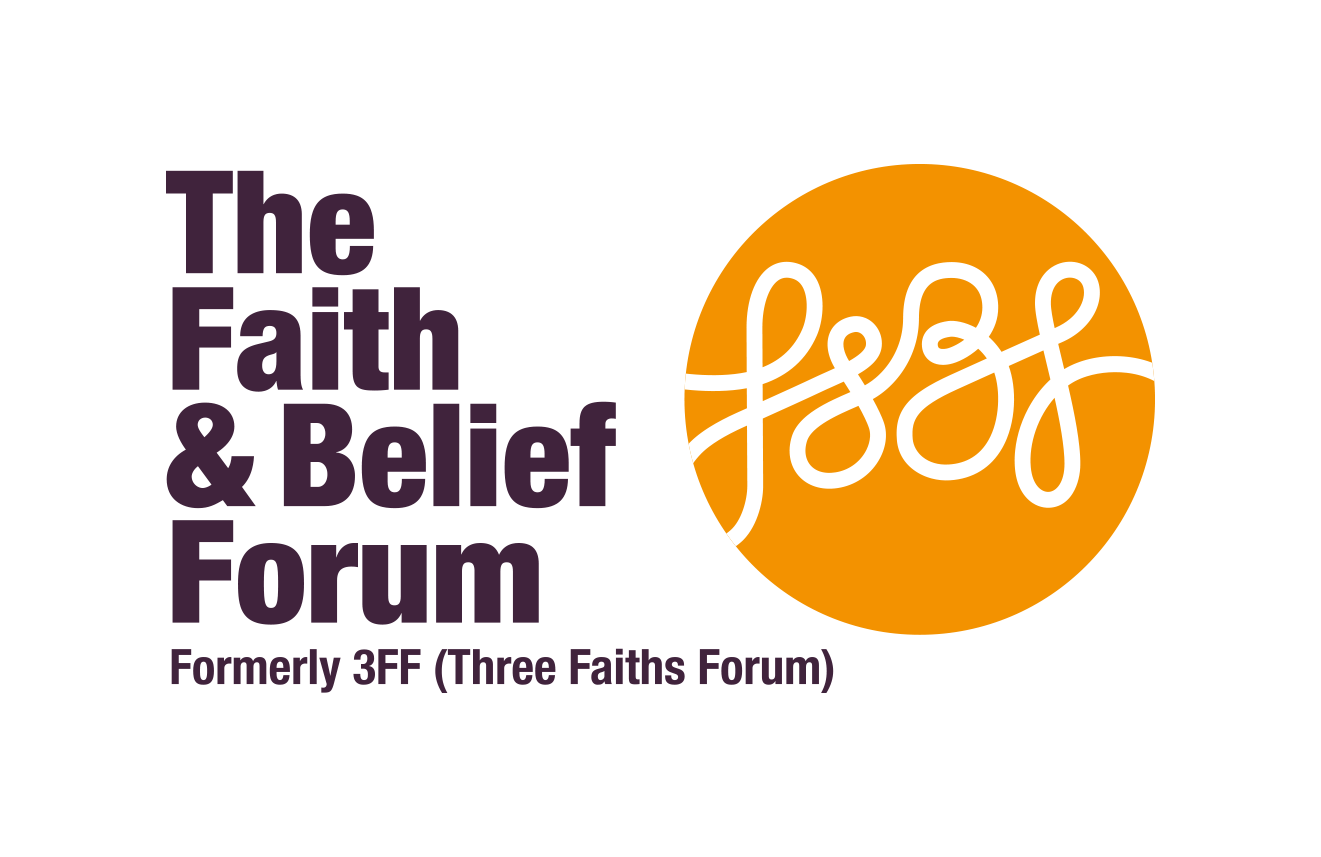 Full name (as shown on official documents):Full name (as shown on official documents):Name known by(if different):Name known by(if different):Name known by(if different):Address:Post Code:Post Code:Contact Number:Contact Number:Contact Number:E-mail Address:E-mail Address:E-mail Address:Where did you see the position advertised?Where did you see the position advertised?Where did you see the position advertised?Where did you see the position advertised?Where did you see the position advertised?Secondary School/s,Colleges, UniversitiesFrom:To:Brief Details of Courses:Grade/s:Current/most recent employer:Current/most recent employer:Current/most recent employer:Current/most recent employer:Address:Date Started:Until:Notice required:Job Title:Basic salary per annum:Basic salary per annum:Basic salary per annum:Brief Description of Duties:Brief Description of Duties:Brief Description of Duties:Reason for leaving:Reason for leaving:From:To:Employer:Name and Address:Post:Reason for Leaving:Are you a UK/EU passport holder?YES  NO     Do you have the right to work in the UK?   YES  NO     Do you have any unspent convictions?YES  NO     If you are applying for a role which is exempt from the Rehabilitation of Offenders Act 1974 (e.g. the Faith & Belief Forum Schools programme) Do you have any spent convictions?          YES  NO     If yes, please provide details of your criminal record via a confidential email to hannah@faithbeliefforum.org or by post to Star House, 104 Grafton Road, London, NW5 4BA.   If you are applying for a role which is exempt from the Rehabilitation of Offenders Act 1974 (e.g. the Faith & Belief Forum Schools programme) Do you have any spent convictions?          YES  NO     If yes, please provide details of your criminal record via a confidential email to hannah@faithbeliefforum.org or by post to Star House, 104 Grafton Road, London, NW5 4BA.   If you are applying for a role which is exempt from the Rehabilitation of Offenders Act 1974 (e.g. the Faith & Belief Forum Schools programme) Do you have any spent convictions?          YES  NO     If yes, please provide details of your criminal record via a confidential email to hannah@faithbeliefforum.org or by post to Star House, 104 Grafton Road, London, NW5 4BA.   If you are applying for a role which is exempt from the Rehabilitation of Offenders Act 1974 (e.g. the Faith & Belief Forum Schools programme) Do you have any spent convictions?          YES  NO     If yes, please provide details of your criminal record via a confidential email to hannah@faithbeliefforum.org or by post to Star House, 104 Grafton Road, London, NW5 4BA.   If you are applying for a role which is exempt from the Rehabilitation of Offenders Act 1974 (e.g. the Faith & Belief Forum Schools programme) Do you have any spent convictions?          YES  NO     If yes, please provide details of your criminal record via a confidential email to hannah@faithbeliefforum.org or by post to Star House, 104 Grafton Road, London, NW5 4BA.   For relevant posts the Faith & Belief Forum will seek documentary evidence about criminal convictions of successful candidates.  Do you have a DBS Check (formerly CRB)? YES  NO      If yes when was it issued?      For relevant posts the Faith & Belief Forum will seek documentary evidence about criminal convictions of successful candidates.  Do you have a DBS Check (formerly CRB)? YES  NO      If yes when was it issued?      For relevant posts the Faith & Belief Forum will seek documentary evidence about criminal convictions of successful candidates.  Do you have a DBS Check (formerly CRB)? YES  NO      If yes when was it issued?      For relevant posts the Faith & Belief Forum will seek documentary evidence about criminal convictions of successful candidates.  Do you have a DBS Check (formerly CRB)? YES  NO      If yes when was it issued?      For relevant posts the Faith & Belief Forum will seek documentary evidence about criminal convictions of successful candidates.  Do you have a DBS Check (formerly CRB)? YES  NO      If yes when was it issued?      If successful, when could you start?       If successful, when could you start?       If successful, when could you start?       Name:Name:Position:Position:Relationship to you:Relationship to you:EmailEmailAddress:Address:Tel:Tel:Signature/Print Name:                Date: